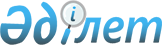 О признании утратившим силу решения Жаксынского районного маслихата от 07 августа 2015 года № 5ВС-41-2 "Об определении порядка и размера оказания жилищной помощи малообеспеченным семьям (гражданам), проживающим в Жаксынском районе"Решение Жаксынского районного маслихата Акмолинской области от 28 апреля 2016 года № 6ВС-3-6      В соответствии с Законами Республики Казахстан от 23 января 2001 года "О местном государственном управлении и самоуправлении в Республике Казахстан", от 06 апреля 2016 года "О правовых актах", Жаксынский районный маслихат РЕШИЛ:

      1. Признать утратившим силу решение Жаксынского районного маслихата от 07 августа 2015 года № 5ВС-41-2 "Об определении порядка и размера оказания жилищной помощи малообеспеченным семьям (гражданам), проживающим в Жаксынском районе" (зарегистрировано в Реестре государственной регистрации нормативных правовых актов № 4961, опубликованного в районной газете "Жаксынский вестник" от 07 сентября 2015 года).

      2. Настоящее решение вступает в силу со дня подписания.


					© 2012. РГП на ПХВ «Институт законодательства и правовой информации Республики Казахстан» Министерства юстиции Республики Казахстан
				
      Председатель сессии
Жаксынского районного
маслихата

Б. Джанадилов

      Секретарь Жаксынского
районного маслихата

Б. Джанадилов
